Autumn Term 2021 Homework Activities.Choose at least one activity to complete each weekend.  Send into school or via class dojo to show our friends on Monday For each piece of homework you will be awarded a dojo point!  We cannot wait to see your wonderful work! Autumn themed activities.Go on an autumn walk with a grown-up and collect some autumn leaves. Use these leaves to make a picture or collage.Draw or paint an autumn picture- use autumn colours like brown, red, orange and yellow. 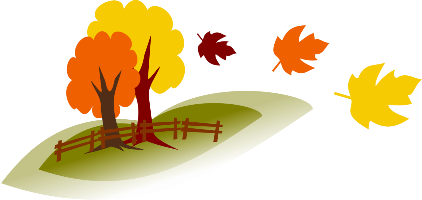 Keep a weather chart for a week. Draw a picture to show what the weather is like each day.In autumn, many people celebrate a good harvest with a Harvest Festival. Write a list of some of the foods that farmers grow on their land.During the autumn, people often celebrate Halloween. Draw a design for a jack-o’-lantern.Topic themed activities – MOON ZOOM! Develop and teach your family your own alien language - what word could you use for ‘hello’? How about ‘blooba’, ‘floppa’ or ‘cookaboo’? You choose - it’s your alien language! Go outside when it is dark, or look out the window and talk about what you can see. Can you count the stars? Can you find the moon? Does the sky change from one night to the next?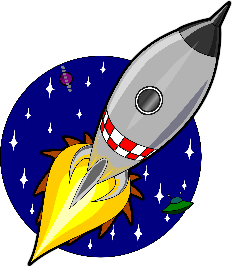 Plan a tea party on the moon for the aliens. You could draw pictures of the food you want at the party. Think about what kind of food an alien might like - star biscuits, rocket jelly or moon cheese balls, the possibilities are endless!Create a vehicle that you could use to travel into space. What would it look like? You could create a rocket using cardboard tubes, a spacecraft using old boxes or you could design a different type of vehicle to get you there!